Příloha 1.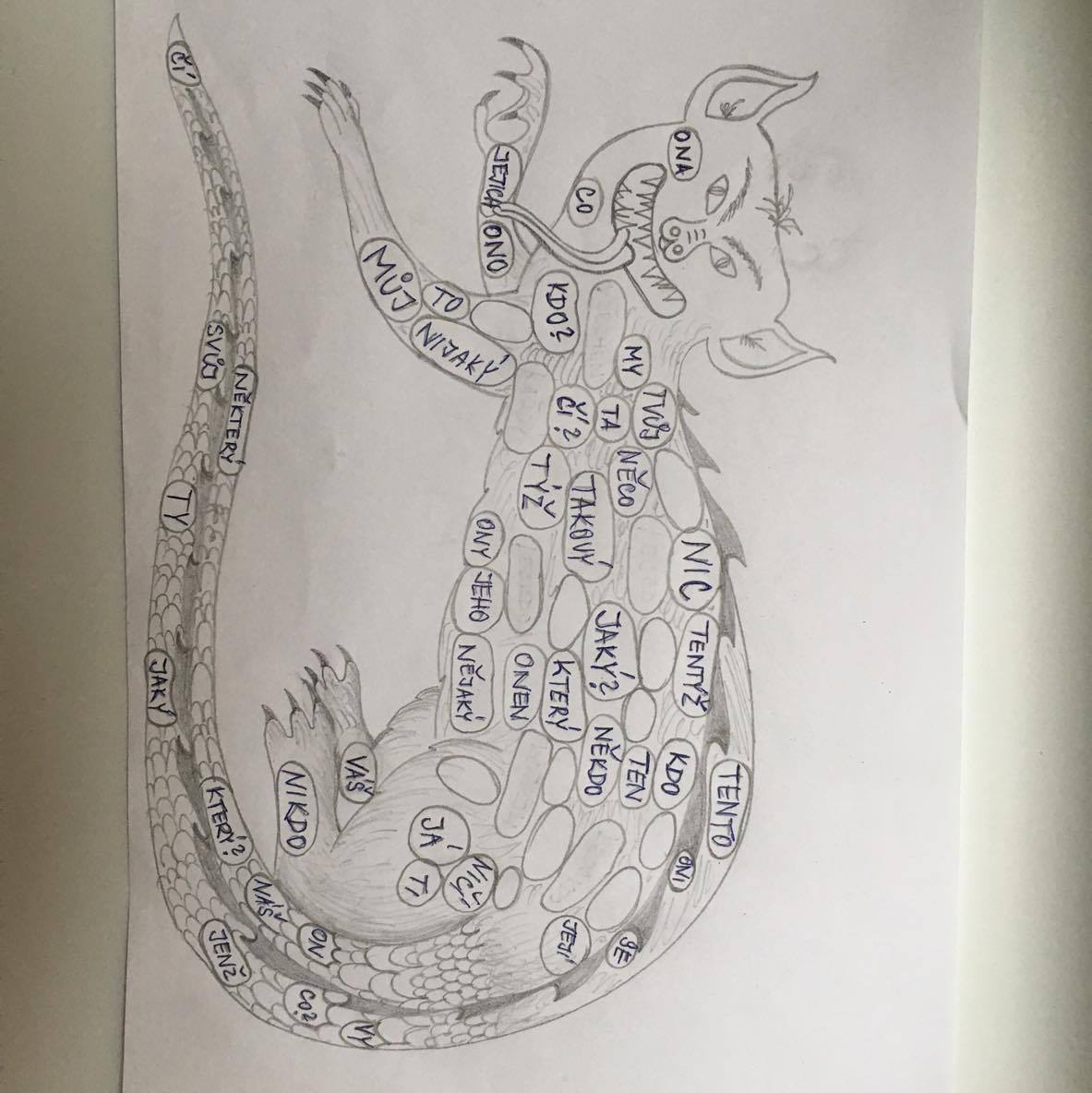 Příloha 2.jámůjmůjtatatytvůjtvůjkdokdoonjeho jeho co co onajejíjejíkterýkterýsenášnášjakýjakýmyvášváščíčívyjejichjejichkterákteránicsvůjsvůjjakájakáony tentenjenžjenžněčítotoněkdoněkdonikdotentotentoněconěcoukazovacíukazovacíukazovacípřivlastňovacípřivlastňovacíosobníosobnítázací/vztažnétázací/vztažnétázací/vztažnépřivlastňovacípřivlastňovacíosobníosobnítázací/vztažnétázací/vztažnétázací/vztažnépřivlastňovacípřivlastňovacíosobníosobnítázací/vztažnétázací/vztažnétázací/vztažnépřivlastňovacípřivlastňovacíosobníosobnítázací/vztažnétázací/vztažnétázací/vztažnépřivlastňovacípřivlastňovacíosobníosobnítázací/vztažnétázací/vztažnétázací/vztažnépřivlastňovacípřivlastňovacíosobníosobnítázací/vztažnétázací/vztažnétázací/vztažnépřivlastňovacípřivlastňovacíosobníosobnítázací/vztažnétázací/vztažnétázací/vztažnépřivlastňovacípřivlastňovacízápornázápornávztažnávztažnávztažnáukazovacíukazovacíosobníosobníneurčiténeurčiténeurčitéukazovacíukazovacíneurčiténeurčiténeurčiténeurčiténeurčitéukazovacíukazovacízápornézáporné